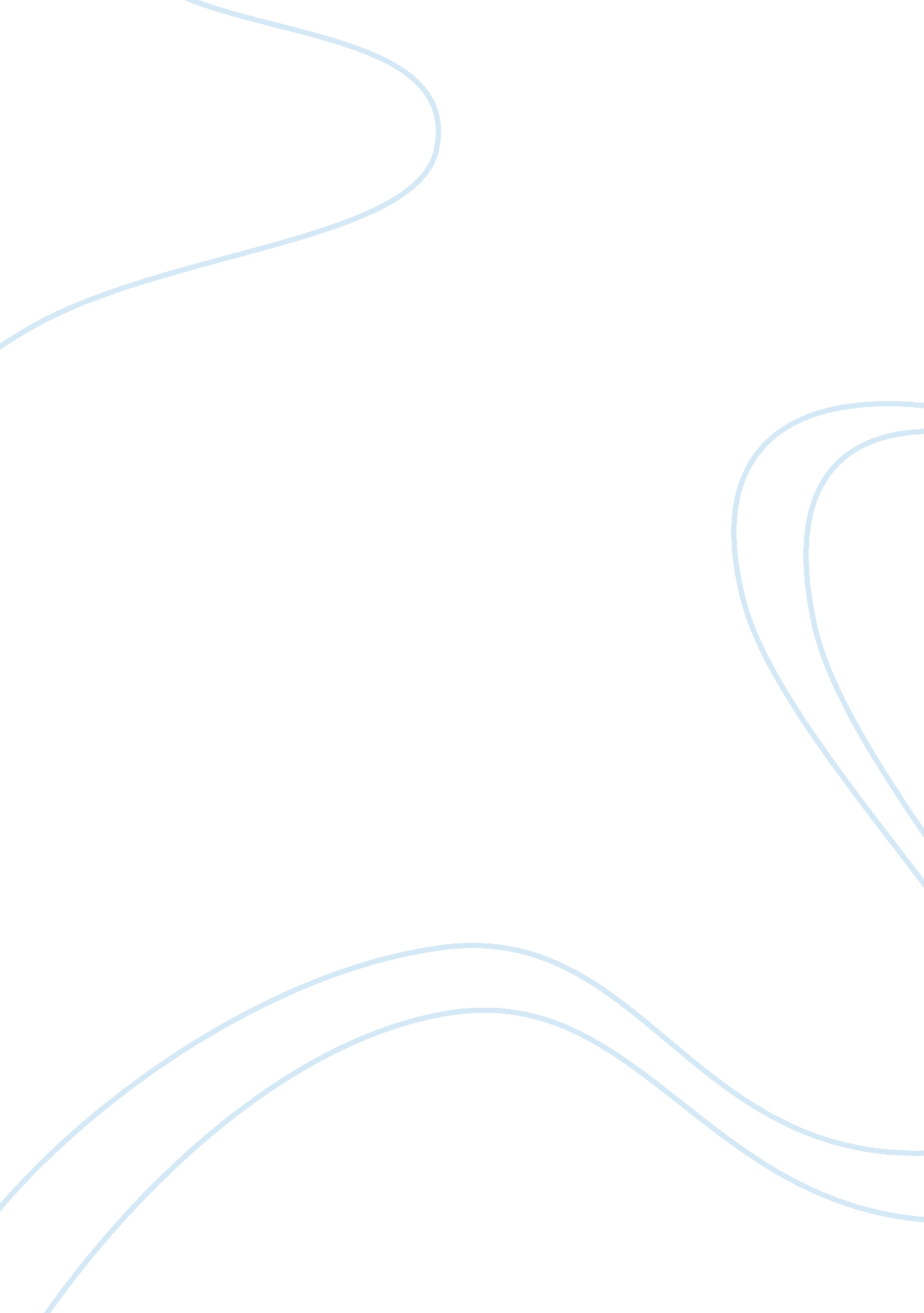 Photo essay exampleDesign, Photography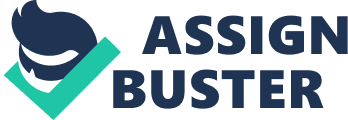 Introduction Photo Essay means of viewing a further entire story than is probable with one illustration. It is a collected works of images that exertion simultaneously to enlighten a story. Sometimes these images contain captions, further times they do not. While there is no actual policy for how photo essays should be formed, there are a number of frequent ways that a photo essay can be developed. Robert Coles is writer of more than fifty books and one of them is the “ The Tradition: Fact and Fiction”, he famous for his explorations of children's life and books that explore their good, opinionated, and religious sensibilities. William J. Thomas Mitchell is the Gaylord Donnelley Distinguished Service Professor of English and Art History at the University of Chicago. He is also the editor of Critical Inquiry, and he owns the book “ The Photographic Essay”. Photographic essays are consisting of different genres in which Cole and Mitchell work based from. Those genres determine each writer’s choice of text, and how they relate to their projects and the underlying differences between Cole and Mitchell work. About Photographic Essay Robert Coles writes " The Tradition: Fact and Fiction" and describes the procedure of documentations. He clearly explains through many examples and athwart disciplines to facilitate at hand is no " fact or fiction" but it is tangled, all in observe of the creator. This documentarian shows human being authenticity; they each plan their have work to their own values based on individual view, principles, curiosity and whom they desire the art to application to. Mitchell analysis of the genre “ photographic essay” is that it is a combination of camera work and writing.  His way of thinking is that passage is leading over images and that text can appeal to commemoration of an image. 
Robert Coles writes “ The Tradition: Fact and Fiction” to examining the progression of how they used to generate their pictures and the imaginative decisions they through; the sense they required to express and the narration of their photographs he use the example Coles of Lange's famous photographs. One photo, the figure of the " migrant mother," depicts a pitiable woman and her two kids, fully clad in rags. The mother has a weary stare on her face and the children have buried behind her shoulders. At the similar point as Mitchell “ The Photographic Essay” to examines the connection among photography and writing it means it is usually discloses a convinced preserve or humility in its maintain to “ speak for” or understand the images; like the photograph, it admits its incapability to suitable all that was there to be taken and tries to let the photographs tell for themselves or “ look back” at the observer. 
Robert Coles the first time around it is faintly mystifying for the reason that he begins talking regarding how he started then jumps into diversity among fact and fiction, as well as person realism. When he begins to converse about the difference between fact and fiction, it’s approximating an entire bouquet of gibberish because honestly journalists are not obtainable to be able to expend existence on one subject that will be discussed for five minutes on the eight o’clock news. So because of that you are not receiving the complete story, let say a story of a mother abusing their child you are only getting the general idea of it. That is about the same with our papers maybe some of us, but I have noticed that a lot of people here have written about a death of someone very close to them, and I truly do not mean to sound rude or anything. But Robert Coles states is that in order to get the full story and to truly understands what goes on in a person’s life is to practically live with them study, so that you do not assume or misunderstand anything. It’s like when you are dating an important person and you imagine that you know everything about him/her, and when a year goes by you will noticed you are still learning things that you would never guessed. Then all of the unexpected case you budge in as one and that is when you discover out what they are really like and what makes up their personality. Like this cases it will always take time for all, but we can learn from the veterans that have gone through the war and remember every little detail and if you ask them they will give you all the gruesome details that you did not here from your favorite news channel and that goes for anything that is listed on the news. 
Conclusion Work Cited - " Photography Journalism Coles Essays Papers -- Coles’ Ideas in The Tradition: Fact and Fiction." Free Essays, Term Papers, Research Paper, and Book Report. N. p., n. d. Web. 25 Feb. 2013. . 
- people. smu. edu. "" The Photographic Essay"." http://people. smu. edu. N. p., n. d. Web. 1 Jan. 1994. REQUEST THE REMOVAL 